Lampy do kuchni - jak wybrać najlepsze?Chcesz kupić nowe lampy do kuchni? Na rynku znajdziesz bardzo szorki wybór tego typu oświetlenia i bez wątpienia ciężko będzie Ci się zdecydować. Mamy dla Ciebie kilka praktycznych porad, które pozwolą Ci ułatwić tą decyzję!Jakie lampy do kuchni?Kuchnia jest bardzo ważnym miejscem w każdym domu, w którym przygotowujemy i spożywamy posiłki, dlatego jej odpowiednie oświetlenie jest bardzo ważne. Oświetlenie do kuchni może być centralne, w formie lampy, zawieszonej na suficie w środkowej części pomieszczenia, a także punktowe, umieszczane w różnych miejscach np na blatach kuchennych. Pierwsze rozwiązanie daje zdecydowanie mniejszą ilość światła, dlatego przeznaczone jest do małych, kwadratowych kuchni. Oświetlenie punkowe natomiast wpływa lepszą widoczność w wielu ważnych punkach, do których często nie dociera światło z lampy centralnej, co zdecydowanie zwiększa komfort przygotowywania posiłków. Warto połączyć oba te sposoby oświetlenia. Lampy do kuchni mogą być również doskonałą dekoracją, dlatego warto dokładnie przemyśleć ich zakup.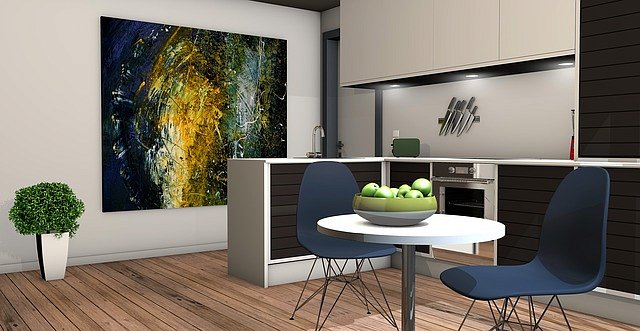 Czy kolor światła w kuchni ma znaczenie?Kolor światła pochodzącego z lamp kuchennych jest istotny, ponieważ wpływa na komfort gotowania. Warto zrezygnować z żółtego oraz kolorowego światła, które bardziej sprawdza się jako oświetlenie dekoracyjne i wybrać jasne i wyraziste, które poprawi widoczność podczas wykonywania prac kuchennych. Jeżeli chcesz dowiedzieć się na co jeszcze zwrócić uwagę podczas wyboru oświetlenia kuchennego odwiedź naszego bloga!Sprawdź lampy do kuchni!